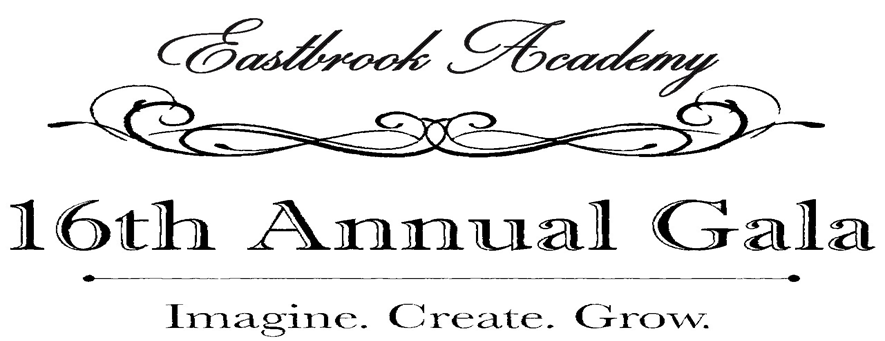 __________YES!  _________________________________________________________________	$___________________________Donation Description							  Retail Value_____________________________________________________________________________________________Your Name								  Title 	_____________________________________________________________________________________________Email Address_________________________________________________________________  ____________________________Company Name								  Phone_____________________________________________________________________________________________Company Address									_____________________________________________     _____________  	____________________________City						         State		 Zip Code			_____	Please contact me to arrange a pick up time for this donation._____	I have enclosed the donation with this form.Please return this form by mail to:	Kimberly Carrigan				Eastbrook Academy	5375 North Green Bay AvenueMilwaukee, WI 53209PLEASE RETAIN A COPY OF THIS FORM FOR YOUR RECORDSEastbrook Academy’s tax exempt number is EIN 39-1926815